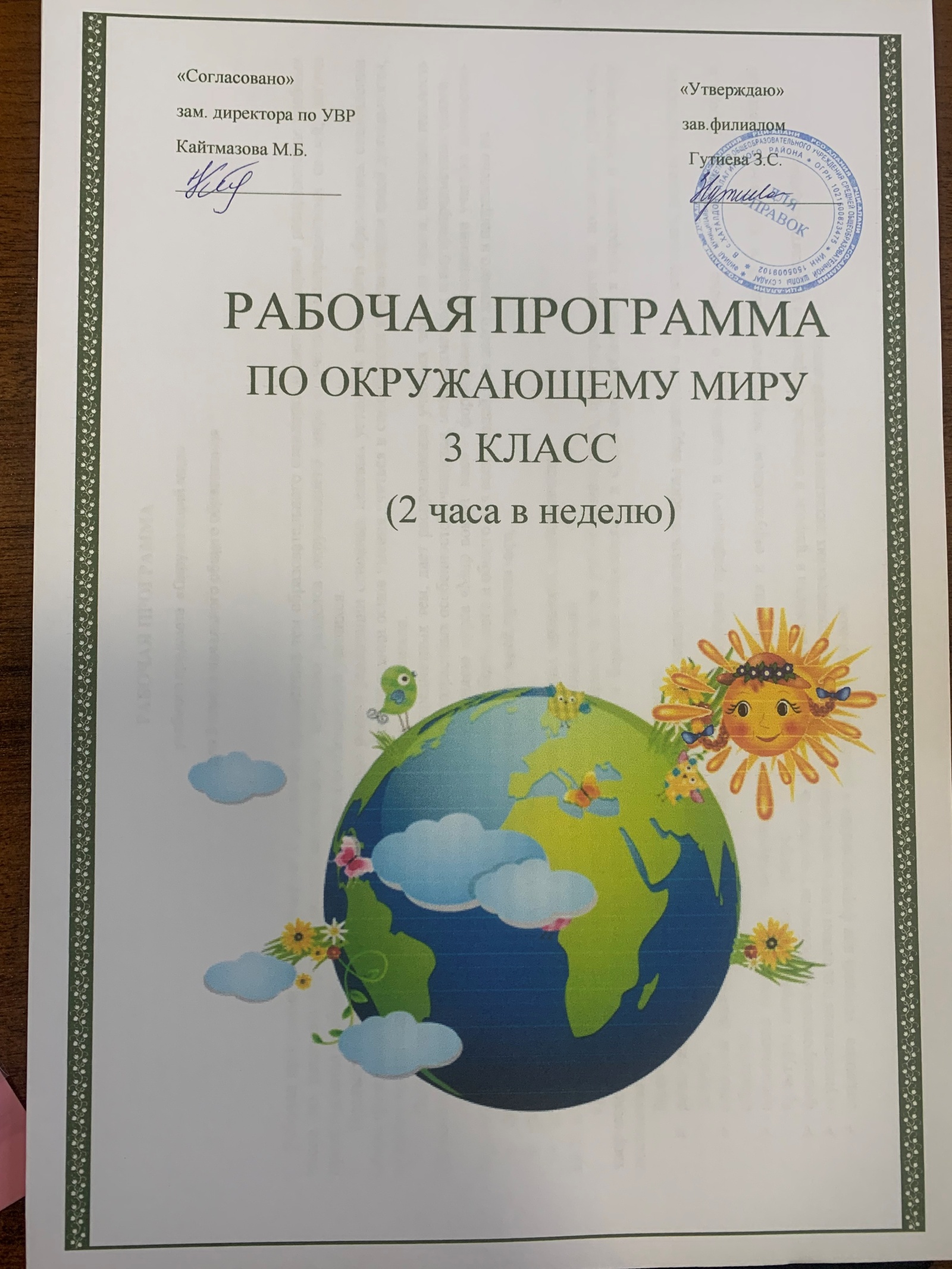 РАБОЧАЯ ПРОГРАММАучебного предмета  «Окружающий мир»для 3 класса начального общего образования     Рабочая программа конкретизирует содержание предметных тем образовательного стандарта и дает примерное распределение учебных часов по разделам курса и последовательность  изучения разделов окружающего мира с учетом межпредметных связей, логики представления учебного материала, возрастных особенностей учащихся.Предмет «Окружающий мир» играет важную роль в реализации основных целевых установок начального образования: становлении основ гражданской идентичности и мировоззрения; формировании основ умения учиться и способности к организации своей деятельности; духовно-нравственном развитии и воспитании младших школьников.Данная программа конкретизирует содержание предметных тем, дает распределение учебных часов по темам, последовательность изучения материала с учетом логики учебного процесса, возрастных особенностей учащихся, межпредметных и внутрипредметных связей.Рабочая программа призвана сохранить ведущую идею курса «Мир вокруг нас» – формирование в сознании ученика ценностно-окрашенного образа окружающего мира как дома, своего собственного и общего для всех  людей, для всего живого и направлено на :формирование у ребёнка современной экологически ориентированной картины мира;развитие чувства сопричастности к жизни природы и общества;воспитание  личностных  качеств культурного человека – доброты, терпимости, ответственности.Цель и задачи, решаемые при реализации тематического планирования:Цель рабочей программы - рациональное распределение часов учебного материала, ориентированного на: воспитание гуманного, творческого, социально активного человека, уважительно и бережно относящегося к среде своего обитания, к природному и культурному достоянию человечества.Задачи, решаемые при реализации рабочей программы:развитие умений наблюдать, анализировать, обобщать, характеризовать объекты окружающего мира, рассуждать, решать творческие задачи;освоение знаний об окружающем мире, единстве и различиях природного и социального, о человеке и его месте в природе и обществе;воспитание позитивного эмоционально-ценностного отношения к окружающему миру; экологической и духовно-нравственной культуры; патриотических чувств;формирование потребности участвовать в творческой деятельности в природе и обществе, сохранять и укреплять здоровье;осуществление подготовки к изучению естественнонаучных и обществоведческих дисциплин в основной школе.создание   условий для формирования и развития у школьников: творческих способностей и интереса к выполнению заданий;умения самостоятельно приобретать и примерять знания на практике;коммуникативных навыков, которые способствуют развитию умений работать в  парах, группах;общеучебных умений и навыков (развитие логического мышления, обучение умению самостоятельно пополнять знания, работа с книгой, со справочной литературой).Формы организации работы при изучении курса мир вокруг нас разнообразны: уроки в классе и в природе, экскурсии, полевые практикумы, домашние работы. Разнообразны также методы, приемы и средства обучения. Так, значительная роль отводится наблюдениям в природе, практическим работам, демонстрации опытов, наглядных пособий.В основе построения программы лежат принципы единства, преемственности,  вариативности, выделения понятийного ядра, деятельностного подхода, системности.В  рабочей программе в соответствии с требованиями Программы запланированы следующие виды работ и контроля: экскурсии, практические работы, тесты, проверочные работы.	Формы организации учебного процесса:индивидуальные;индивидуально-групповые;фронтальные;работа в парахОбщая характеристика учебного предмета, курсаСпецифика курса «Окружающий мир» состоит в том, что он, имея ярко выраженный интегративный характер, соединяет в равной мере природоведческие, обществоведческие, исторические знания и даёт обучающемуся материал естественных и социально-гуманитарных наук, необходимый для целостного и системного видения мира в его важнейших взаимосвязях.Знакомство с началами естественных и социально-гуманитарных наук в их единстве и взаимосвязях даёт ученику ключ (метод) к осмыслению личного опыта, позволяя сделать явления окружающего мира понятными, знакомыми и предсказуемыми, найти своё место в ближайшем окружении, прогнозировать направление своих личных интересов в гармонии с интересами природы и общества, тем самым обеспечивая в дальнейшем как своё личное, так и социальное благополучие. Курс «Окружающий мир» представляет детям широкую панораму природных и общественных явлений как компонентов единого мира. В основной школе этот материал будет изучаться дифференцированно на уроках различных предметных областей: физики, химии, биологии, географии, обществознания, истории, литературы и других дисциплин. В рамках же данного предмета благодаря интеграции естественно-научных и социально-гуманитарных знаний могут быть успешно, в полном соответствии с возрастными особенностями младшего школьника решены задачи экологического образования и воспитания, формирования системы позитивных национальных ценностей, идеалов взаимного уважения, патриотизма, опирающегося на этнокультурное многообразие и общекультурное единство российского общества как важнейшее национальное достояние России. Таким образом, курс создаёт прочный фундамент для изучения значительной части предметов основной школы и для дальнейшего развития личности.Используя для осмысления личного опыта ребёнка знания, накопленные естественными и социально-гуманитарными науками, курс вводит в процесс постижения мира ценностную шкалу, без которой невозможно формирование позитивных целевых установок подрастающего поколения. Курс «Окружающий мир» помогает ученику в формировании личностного восприятия, эмоционального, оценочного отношения к миру природы и культуры в их единстве, воспитывает нравственно и духовно зрелых, активных, компетентных граждан, способных оценивать своё место в окружающем мире и участвовать в созидательной деятельности на благо родной страны и планеты Земля.Значение курса состоит также в том, что в ходе его изучения школьники овладевают основами практико-ориентированных знаний о человеке, природе и обществе, учатся осмысливать причинно-следственные связи в окружающем мире, в том числе на многообразном материале природы и культуры родного края. Курс обладает широкими возможностями для формирования у младших школьников фундамента экологической и культурологической грамотности и соответствующих компетентностей — умений проводить наблюдения в природе, ставить опыты, соблюдать правила поведения в мире природы и людей, правила здорового образа жизни. Это позволит учащимся освоить основы адекватного природо- и культуросообразного поведения в окружающей природной и социальной среде. Поэтому данный курс играет наряду с другими предметами начальной школы значительную роль в духовно-нравственном развитии и воспитании личности, формирует вектор культурно-ценностных ориентации младшего школьника в соответствии с отечественными традициями духовности и нравственности.Существенная особенность курса состоит в том, что в нём заложена содержательная основа для широкой реализации межпредметных связей всех дисциплин начальной школы. Предмет «Окружающий мир» использует и тем самым подкрепляет умения, полученные на уроках чтения, русского языка и математики, музыки и изобразительного искусства, технологии и физической культуры, совместно с ними приучая детей к рационально-научному и эмоционально-ценностному постижению окружающего мира.В процессе изучения курса «Мир вокруг нас» осуществляется систематизация и расширение представлений детей о предметах и явлениях природы и общественной жизни, развитие интереса к их познанию, обогащение нравственного опыта учащихся, воспитание у них любви к своему городу (селу), к своей Родине. Отбор содержания курса «Окружающий мир» осуществлён на основе следующих ведущих идей:1) идея многообразия мира;2) идея целостности мира;3) идея уважения к миру.Многообразие как форма существования мира ярко проявляет себя и в природной, и в социальной сфере. На основе интеграции естественно-научных, географических, исторических сведений в курсе выстраивается яркая картина действительности, отражающая многообразие природы и культуры, видов человеческой деятельности, стран и народов. Особое внимание уделяется знакомству младших школьников с природным многообразием, которое рассматривается и как самостоятельная ценность, и как условие, без которого невозможно существование человека, удовлетворение его материальных и духовных потребностей.Фундаментальная идея целостности мира также последовательно реализуется в курсе; её реализация осуществляется через раскрытие разнообразных связей: между неживой природой и живой, внутри живой природы, между природой и человеком. В частности, рассматривается значение каждого природного компонента в жизни людей, анализируется положительное и отрицательное воздействие человека на эти компоненты. Важнейшее значение для осознания детьми единства природы и общества, целостности самого общества, теснейшей взаимозависимости людей имеет включение в программу сведений из области экономики, истории, современной социальной жизни, которые присутствуют в программе каждого класса.Уважение к миру — это своего рода формула нового отношения к окружающему, основанного на признании самоценности сущего, на включении в нравственную сферу отношения не только к другим людям, но и к природе, к рукотворному миру, к культурному достоянию народов России и всего человечества.В основе методики преподавания курса «Окружающий мир» лежит проблемно-поисковый подход, обеспечивающий «открытие» детьми нового знания и активное освоение различных способов познания окружающего. При этом используются разнообразные методы и формы обучения с применением системы средств, составляющих единую информационно-образовательную  среду. Учащиеся ведут наблюдения явлений природы и общественной жизни, выполняют практические работы и опыты, в том числе исследовательского характера, различные творческие задания. Проводятся дидактические и ролевые игры, учебные диалоги, моделирование объектов и явлений окружающего мира. Для успешного решения задач курса важны экскурсии и учебные прогулки, встречи с людьми различных профессий, организация посильной практической деятельности по охране среды и другие формы работы, обеспечивающие непосредственное взаимодействие ребёнка с окружающим миром. Занятия могут проводиться не только в классе, но и на улице, в лесу, парке, музее и т. д. Очень большое значение для достижения планируемых результатов имеет организация проектной деятельности учащихся, которая предусмотрена в каждом разделе программы.В соответствии с названными ведущими идеями особое значение при реализации программы имеют новые для практики начальной школы виды деятельности учащихся, к которым относятся: 1) распознавание природных объектов с помощью специально разработанного для начальной школы атласа-определителя; 2) моделирование экологических связей с помощью графических и динамических схем (моделей); 3) эколого-этическая деятельность, включающая анализ собственного отношения к миру природы и поведения в нём, оценку поступков других людей, выработку соответствующих норм и правил, которая осуществляется с помощью специально разработанной книги для чтения по экологической этике.Учебный курс «Окружающий мир» занимает особое место среди учебных предметов начальной школы. Образно говоря, это то, что «всегда с тобой», поскольку познание детьми окружающего мира не ограничивается рамками урока. Оно продолжается постоянно в школе и за её стенами. Сам учебный курс является своего рода системообразующим стержнем этого процесса. Вот почему важно, чтобы работа с детьми, начатая на уроках, продолжалась в той или иной форме и после их окончания, во внеурочной деятельности. Учителю следует также стремиться к тому, чтобы родители учащихся в повседневном общении со своими детьми, поддерживали их познавательные инициативы, пробуждаемые на уроках. Это могут быть и конкретные задания для домашних опытов и наблюдений, чтения и получения информации от взрослых.Ценностные ориентиры содержания учебного предмета• Природа как одна из важнейших основ здоровой и гармоничной жизни человека и общества.• Культура как процесс и результат человеческой жизнедеятельности во всём многообразии её форм.• Наука как часть культуры, отражающая человеческое стремление к истине, к познанию закономерностей окружающего мира природы и социума.• Человечество как многообразие народов, культур, религий. Международное сотрудничество как основа мира на Земле.• Патриотизм как одно из проявлений духовной зрелости человека, выражающейся в любви к России, народу, малой родине, в осознанном желании служить Отечеству.• Семья как основа духовно-нравственного развития и воспитания личности, залог преемственности культурно-ценностных традиций народов России от поколения к поколению и жизнеспособности российского общества.• Труд и творчество как отличительные черты духовно и нравственно развитой личности.• Здоровый образ жизни в единстве составляющих: здоровье физическое, психическое, духовно - и социально-нравственное.• Нравственный выбор и ответственность человека в отношении к природе, историко-культурному наследию, к самому себе и окружающим людям. Место учебного предмета, курса в учебном плане     Окружающий мир относится к образовательной области «Обществознание и естествознание».     На изучение курса «Окружающий мир» в 3 классе отводится 68 часов (34 учебных недели) Учебный курс «Окружающий мир» занимает особое место среди учебных предметов начальной школы. Образно говоря, это то, что «всегда с тобой», поскольку познание детьми окружающего мира не ограничивается рамками урока. Оно продолжается постоянно в школе и за её стенами. Сам учебный курс является своего рода системообразующим стержнем этого процесса. Вот почему важно, чтобы работа с детьми, начатая на уроках, продолжалась в той или иной форме и после их окончания, во внеурочной деятельности. Учителю следует также стремиться к тому, чтобы родители учащихся в повседневном общении со своими детьми, поддерживали их познавательные инициативы, пробуждаемые на уроках. Это могут быть и конкретные задания для домашних опытов и наблюдений, чтения и получения информации от взрослых. На изучение курса «Окружающий мир» в каждом классе начальной школы отводится 2 часа в неделю. Программа рассчитана на 276 ч: 1 класс —66 часов (33 учебные недели),2 класс - 68 часов, (34 учебные недели),3 класс - 68 часов, (34 учебные недели),4 класс - 68 часов. (34 учебные недели),Количество проведённых экскурсий: 3 часаКоличество проведённых проектов исследований: 6 часовКоличество проведённых практических работ: 17 часовКоличество проведённых проверочных работ: 7 часовКоличество часов в I четверти – 18Количество часов во II четверти – 14Количество часов в III четверти – 20Количество часов в IV четверти – 16В начале учебного года изучается тема «Как устроен мир», в которой развиваются представления детей о природе, человеке, обществе как составных частях окружающего мира, об их взаимодействии, а также об экологии как науке и ее роли в сохранении нашего природного дома.Далее содержание программы раскрывается в теме «Эта удивительная природа». В ней систематизированы и последовательно рассматриваются различные природные компоненты (воздух, вода, растения, животные и др.). Применительно к каждому компоненту изучаются его особенности, значение в природе и жизни людей, охрана данного природного компонента. Особое внимание уделяется раскрытию разнообразных экологических связей, отражающих целостность природы.Затем изучается тема «Мы и наше здоровье», нацеленная на формирование представлений о человеке как части живой природы, о строении и жизнедеятельности нашего организма как единого целого. Большое внимание уделено в этой теме вопросам гигиены, подробно рассматривается понятие «здоровый образ жизни». Логическим продолжением данной темы является следующая — «Наша безопасность», в которой представлены основы безопасного поведения как в повседневной жизни, так и в экстремальных ситуациях. Необходимое внимание уделяется вопросам экологической безопасности.Важнейшие представления детей об обществе, его устройстве, взаимосвязях между человеком и обществом, обществом и природой формируются в теме «Чему учит экономика». Учебный материал данной темы отобран с учетом большой воспитательной, развивающей и практической значимости экономических знаний. Он тесно связан с естественно-научным и экологическим материалом курса и рассматривается нами как одно из ключевых направлений интеграции знаний о природе, обществе и человеке.Подобную интегративную функцию выполняет и тема «Путешествия по городам и странам», которой завершается программа 3 класса. Учебный материал этой темы представлен в форме путешествий по городам России, по странам ближнего зарубежья, европейским странам, а также по знаменитым местам мира. Такой подход позволяет преподносить в единстве знания из областей географии, истории, экономики, экологии, раскрывая в яркой, образной форме ведущие идеи курса. Структура курса3 КЛАСС (68 ч)Как устроен мир – 7 ч.Природа, ее разнообразие. Растения, животные, грибы, бактерии – царства живой природы.Связи в природе. Роль природы в жизни людей.Человек – часть природы, разумное существо. Внутренний мир человека. Восприятие, память,мышление, воображение – ступеньки познания человеком окружающего мира.Общество. Семья, народ, государство – части общества. Человек – часть общества.Человечество.Мир глазами эколога. Что такое окружающая среда. Экология – наука о связях между живыми существами и окружающей их средой. Роль экологии в сохранении природного дома человечества. Воздействие людей на природу. Меры по охране природы.Моделирование:схемы экологических связей в природе.Природа в опасности! О маленьких ранах… О больших ранах. Животные, вымершие по вине человека. Редкие растения и животные. Охрана  природыЭкскурсия:ознакомление с разнообразием природы, распознавание природных объектов с помощью атласа-определителя, наблюдение изменений в природе, происходящих под влиянием человека.
Практические работы: посадка дерева или кустарника, изготовление кормушек для птиц.Обучающиеся  должны знать:понятия: «биология», «экология», «окружающая среда», «заповедник»отличия живых существ от элементов неживой природы;царства живой природы: растения, животные, грибы, микробы;государственные символы России;меры, принимаемые для охраны природы;2-3 названия исчезнувших животных;некоторых представителей растений и животных, занесенных в Красную книгу России;РК некоторых представителей растений и животных, занесенных в Красную книгу Республики Мордовия Обучающиеся  должны понимать:отличие человека от других живых существ;взаимосвязи между неживой и живой природой, внутри неживой природы, внутри живой природы;значение природы для человека;что такое общество;основные экологические проблемы природы и современного общества.Обучающиеся должны уметь:-различать объекты природы и предметы, созданные человеком;различать объекты живой и неживой природы;приводить примеры экологических связей;соблюдать правила поведения в природе;использовать приобретенные знания и умения для обогащения жизненного опыта;Эта удивительная природа – 19 ч.Тела, вещества, частицы. Разнообразие веществ. Твердые, жидкие, газообразные тела и вещества.Воздух. Свойства воздуха. Состав воздуха. Значение воздуха для живых организмов. Источники загрязнения воздуха. Охрана воздуха от загрязнений.Вода. Свойства воды. Очистка воды от примесей с помощью фильтра. Три состояния воды. Круговорот воды в природе. Значение воды для растений, животных, человека. Источники загрязнения воды. Охрана воды от загрязнений. Необходимость экономии воды при ее использовании.Разрушение твердых пород в природе. Почва. Состав почвы. Представление об образовании почвы, роли организмов в этом процессе. Значение почвы для живых организмов. Разрушение почвы в результате непродуманной хозяйственной деятельности людей. Охрана почвы.Разнообразие растений. Группы растений: водоросли, мхи, папоротники, хвойные, цветковые. Дыхание и питание растений. Размножение и развитие растений. Роль растений в природе и жизни человека. Влияние человека на растительный мир. Растения из Красной книги России. Охрана растений.Разнообразие животных. Группы животных: насекомые, рыбы, земноводные, пресмыкающиеся, птицы, звери или млекопитающие. Растительноядные, насекомоядные, хищные, всеядные животные. Цепи питания. Сеть питания и экологическая пирамида. Размножение и развитие животных. Роль животных в природе и жизни человека. Влияние человека на животный мир. Животные из Красной книги России. Охрана животных.Грибы, их разнообразие и строение. Роль грибов в природе и жизни человека. Съедобные и несъедобные грибы. Влияние человека на мир грибов. Грибы из Красной книги России. Охрана грибов. «Великий круговорот жизни». Основные звенья этого круговорота: организмы-производители, организмы-потребители и организмы-разрушители. Роль почвы в круговороте жизни.Демонстрация: опыты, доказывающие, что вещества состоят из мельчайших частиц.Моделирование: расположение частиц в твердом, жидком, газообразном веществе.Практические работы: обнаружение крахмала в продуктах питания;Воздух - смесь газообразных веществ: азота, кислорода и углекислого газа. Легко определяемые свойства воздуха. Значение воздуха для растений, животных, человека. Источники загрязнения воздуха. Влияние загрязнений воздуха на организмы. Охрана воздуха от загрязненийДемонстрация: опыты, показывающие расширение воздуха при нагревании, сжатие при охлаждении.Моделирование: расположение частиц воздуха при нагревании, при охлаждении.Вода. Легко определяемые свойства воды. Вода — растворитель. Очистка воды от примесей с помощью фильтра. Три состояния воды. Круговорот воды в природе. Значение воды для растений, животных, человека. Источники загрязнения воды. Влияние загрязнений воды на организмы. Охрана воды от загрязнений. Необходимость экономии воды при ее использовании.Практические работы: свойства воды, очистка загрязненной воды с помощью фильтра.Демонстрации: опыты, показывающие растворение вещества в воде, расширение воды при нагревании, сжатие при охлаждении, круговорот воды.Моделирование: расположение частиц воды в твердом, жидком и газообразном состоянии; схемы круговорота воды в природе.Разрушение твердых пород под действием воды, ветра, растений, изменений температуры.Демонстрация: опыт, показывающий расширение твердого тела при нагревании.Почва. Состав почвы. Живые существа почвы. Плодородие — главное свойство почвы. Образование перегноя из остатков растений, животных. Образование солей из перегноя. Роль микробов в этих процессах. Поглощение растениями из почвы растворенных в воде солей. Представление об образовании почвы, роли организмов в этом процессе. Значение почвы для живой природы. Разрушение почвы. Практическаяработа: рассматривание образцов почв.Моделирование: что растения получают из почвы.Демонстрация: опыты, выявляющие состав почвы.Ботаника — наука о растениях. Органы растения (корень, стебель, лист, цветок, плод с семенами) и их функции («работа»). Виды растений. Разнообразие растений: водоросли, мхи, папоротники, хвойные, цветковые. Некоторые отличительные признаки этих групп растений. Представление о получении растением из углекислого газа и воды на свету питательных веществ сахара и крахмала, выделении кислорода. Растения — источник питательных веществ и кислорода для животных и человека. Приспособленность организмов к условиям жизни. Размножение и развитие растений: представление об опылении, о распространении плодов и семян, о развитии  растения   из   семени.   Роль   растений   в   природе  и  жизни людей, бережное отношение человека к растениям. Уменьшение численности и разнообразия дикорастущих растений. Охрана растений. Растения Красной книги. Роль ботанических садов в охране растений. Правила поведения в природе. Практическиеработы: рассматривание гербарных экземпляров растений, нахождение их органов, сравнение органов разных растений; рассматривание плодов и семян растений, определение признаков их приспособленности к распространению ветром, животным.Моделирование: развитие растения из семени.Демонстрация: знаки к правилам поведения в природе.Зоология — наука о животных. Разнообразие животных: черви, моллюски, иглокожие, ракообразные, паукообразные, насекомые, рыбы, земноводные, пресмыкающиеся (рептилии), птицы, звери (млекопитающие). Некоторые отличительные признаки этих групп животных. Виды животных. Растительноядные, насекомоядные, хищные, всеядные животные. Роль хищников в природе. Цепи питания, сеть питания (пищевая сеть). Экологическая пирамида. Нарушение человеком природных цепей питания и отрицательные последствия этого явления. Приспособленность организмов к условиям жизни. Размножение и развитие животных: насекомых (на примере бабочки), рыб, земноводных, пресмыкающихся, птиц, млекопитающих. Забота о потомстве у животных. Значение животных в природе и жизни человека. Уменьшение численности и разнообразия диких животных. Охрана животных. Животные Красной книги. Роль заповедников, национальных парков, зоопарков в охране животных. Правила поведения в природе.       Моделирование: цепи питания; сети питания (пищевая сеть); экологическая пирамида; развитие бабочки, лягушки, рыб, птиц.  Демонстрации: знаки к правилам поведения в природе.Царство грибов. Особенности строения гриба. Подземная часть гриба – грибница. Её значение для гриба и образования перегноя. Связь грибов и растений: грибница помогает корням всасывать из почвы воду и соли, а взамен получает питательные вещества, которые растения производят на свету. Бережное отношение к грибам. Грибы из Красной книги России. Съедобные и несъедобные грибы. Правила сбора грибов.Моделирование: строение гриба.     Великий круговорот жизни – круговорот веществ в природе. Основные звенья круговорота: растения – производители, животные – потребители, бактерии и грибы – разрушители.Обучающиеся  должны знать:понятия: «тело», «вещество», «частица», «химия», «поваренная соль», «кислота», «крахмал», «фильтр», «состояние», «испарение», «круговорот», «почва», «плодородие», «ботаника», «вид», «опыление», «ботанический сад», «зоология», «земноводные», «пресмыкающиеся», «хищники», «млекопитающие», «цепь питания», «сеть питания», «экологическая пирамида», «личинка», куколка», «малек», «головастик», «грибница», «производители», «потребители», «разрушители»;как обнаружить крахмал в продуктах питания;состав воздуха, воды, почвы;свойства воздуха, воды;значение воздуха, воды для живых организмовотчего загрязняется воздух, вода;что нужно делать людям, чтобы воздух и вода был чистым;три состояния воды; главное свойство почвы;значение растений и животных для природы и человека;группы растений: водоросли, мхи, папоротники, хвойные и цветковые растения;отличительные признаки этих групп растений;как распространяются семена и плоды растений;какие условия нужны для прорастания семян;причины уменьшения дикорастущих растений: хозяйственная деятельность людей, сбор букетов, вытаптывание, неправильный сбор лекарственных трав; несколько представителей растений, грибов и животных из Красной книги России;причины уменьшения диких животных: вырубка лесов, загрязнение воды, неумеренная охота, неправильное поведение человека в природе, хозяйственная деятельность людей; группы животных: черви, моллюски, иглокожие, ракообразные, паукообразные, насекомые, рыбы, земноводные, пресмыкающиеся, птицы, звери;группы животных по особенностям питания: растительноядные, насекомоядные, хищные, всеядные;как размножаются и развиваются насекомые, рыбы, земноводные, пресмыкающиеся, птицы, звери;строение гриба; какие грибы относятся к съедобным, а какие – несъедобные;-правила сбора грибов: собирать только те грибы, которые хорошо знаешь; когда ищешь грибы, -не разрывать листву, мох; срезать грибы ножом; не брать старые грибы; не собирать грибы возле шоссейных дорог, предприятий, в городских скверах;РК несколько представителей флоры и фауны Мордовии;РК несколько представителей животных и растений края, занесенных в Красную книгу Республики Мордовия;РК знать предназначение заповедников: им  Смидовича и  Смольного.Обучающиеся  должны понимать:что тела состоят из веществ;что  вещества состоят из частиц;почему с кислотами нужно обращаться осторожно;почему при нагревании воздух и вода расширяются, а при охлаждении сжимаются;как происходит круговорот воды в природе; как происходит разрушение твердых горных пород;как живые существа влияют на плодородие почвы;как образуется почва;как перегной превращается в соли;как происходит процесс дыхания и питания растений;как происходит опыление;как развивается растение из семени;как грибы связаны с деревьями;какое значение для леса имеют грибы;процесс круговорота веществ в природе;Обучающиеся  должны уметь:очищать воду с помощью фильтра;строить схемы  цепей и сетей питания;строить схемы экологических пирамид;по схеме рассказывать о круговороте жизни на Земле;объяснять в пределах требований программы взаимосвязи в природе и между природой и человеком;изготавливать кормушки двух-трех конструкций для птиц, развешивать кормушки, подкармливать птиц; выполнять другую посильную работу по охране природы;выполнять правила поведения в природе и обосновывать их необходимость;в простейшей форме пропагандировать знания об охране природы;РК уметь связать понятие «экология» с экологией Мордовии;РК использовать приобретенные знания и умения для обогащения жизненного опыта;-   РК составлять простой рассказ о флоре и фауне Мордовии (по плану или опорным словам).Мы и наше здоровье – 10 ч.Организм человека. Органы. Их функции в организме. Системы органов. Нервная система, ее роль в организме человека. Органы чувств, их значение и гигиена.Кожа, ее функции. Гигиена кожи. Первая помощь при небольших повреждениях кожи (порез, ожог, ушиб, обморожение Опорно-двигательная система, ее роль в организме. Осанка. Значение физического труда и физкультуры для развития скелета и укрепления мышц.Питательные вещества: белки, жиры, углеводы, витамины. Пищеварительная система, ее роль в организме. Гигиена питания.Дыхательная и кровеносная системы, их роль в организме. Закаливание воздухом, водой, солнцем. Инфекционные болезни и способы их предупреждения. Здоровый образ жизни. Табак, алкоголь, наркотики – враги здоровья.     Практическиеработы :знакомство с внешним строением кожи; упражнения в оказании первой помощи при небольших повреждениях кожи; изучение содержания питательных веществ в различных продуктах (по информации на упаковках); подсчет ударов пульса.Наша безопасность – 8 ч.Огонь, вода и газ. Меры безопасности при обращении с огнем, газом. Действия во время пожара, аварии водопровода, утечки газа. Номера телефонов срочных служб.Меры безопасности на улице, дороге, общественном транспорте. Дорожные знаки: предупреждающие, запрещающие, предписывающие, информационно-указательные.Опасные места в доме и ближайших окрестностях. Правила поведения при встрече с незнакомцем.Меры безопасности при общении с природой. Опасные природные явления. Экологическая безопасность.Моделирование: план эвакуации из школы на случай пожара.Правила дорожного движения: если ты пешеход, если ты велосипедист, если ты пассажир. Дорожные знаки: предупреждающие, запрещающие, предписывающие, информационно-указательные, знаки сервиса.Практическиеработы:       знакомство с устройством и работой бытового фильтра для воды. Экскурсия:знакомство с дорожными знаками в окрестностях школы.Опасные места: балкон, подоконник, лифт, стройплощадка, трансформаторная будка, пустырь, лёд.Моделирование: схема двора и окрестностей с обозначением опасных мест.Как уберечься от молнии. Ядовитые растения и грибы. Опасности, которые несут змеи. Правила безопасности при общении с кошками и собаками.Экологическая безопасность. Как защититься от загрязненного воздуха. Как защитится от загрязненной воды. Как защититься от продуктов питания, содержащих загрязняющие вещества.Содержание учебного предмета (курса)Результаты освоения конкретного учебного предмета, курса ЛичностныеОсвоение курса «Окружающий мир» вносит существенный вклад в достижение личностных результатов начального образования, а именно:1) формирование основ российской гражданской идентичности, чувства гордости за свою Родину, российский народ и историю России, осознание своей этнической и национальной принадлежности; формирование ценностей многонационального российского общества; становление гуманистических и демократических ценностных ориентации;2) формирование целостного, социально ориентированного взгляда на мир в его органичном единстве и разнообразии природы, народов, культур и религий;3) формирование уважительного отношения к иному мнению, истории и культуре других народов;4) овладение начальными навыками адаптации в динамично изменяющемся и развивающемся мире;5) принятие и освоение социальной роли обучающегося, развитие мотивов учебной деятельности и формирование личностного смысла учения;6) развитие самостоятельности и личной ответственности за свои поступки, в том числе в информационной деятельности, на основе представлений о нравственных нормах, социальной справедливости и свободе;7) формирование эстетических потребностей, ценностей и чувств;8) развитие этических чувств, доброжелательности и эмоционально-нравственной отзывчивости, понимания и сопереживания чувствам других людей;9) развитие навыков сотрудничества со взрослыми и сверстниками в разных социальных ситуациях, умения не создавать конфликтов и находить выходы из спорных ситуаций;10) формирование установки на безопасный, здоровый образ жизни, наличие мотивации к творческому труду, работе на результат, бережному отношению к материальным и духовным ценностям.Основные направления воспитательной деятельности(из Стратегии развития воспитания в Российской Федерациина период до 2025 года)1. Гражданское воспитание включает:формирование активной гражданской позиции, гражданской ответственности, основанной на традиционных культурных, духовных и нравственных ценностях российского общества;развитие культуры межнационального общения;формирование приверженности идеям интернационализма, дружбы, равенства, взаимопомощи народов;воспитание уважительного отношения к национальному достоинству людей, их чувствам, религиозным убеждениям;развитие правовой и политической культуры детей, расширение конструктивного участия в принятии решений, затрагивающих их права и интересы, в том числе в различных формах самоорганизации, самоуправления, общественно значимой деятельности;развитие в детской среде ответственности, принципов коллективизма и социальной солидарности;формирование стабильной системы нравственных и смысловых установок личности, позволяющих противостоять идеологии экстремизма, национализма, ксенофобии, коррупции, дискриминации по социальным, религиозным, расовым, национальным признакам и другим негативным социальным явлениям;разработку и реализацию программ воспитания, способствующих правовой, социальной и культурной адаптации детей, в том числе детей из семей мигрантов.2. Патриотическое воспитание предусматривает:формирование российской гражданской идентичности;формирование патриотизма, чувства гордости за свою Родину, готовности к защите интересов Отечества, ответственности за будущее России на основе развития программ патриотического воспитания детей, в том числе военно- патриотического воспитания;формирование умения ориентироваться в современных общественно- политических процессах, происходящих в России и мире, а также осознанную выработку собственной позиции по отношению к ним на основе знания и осмысления истории, духовных ценностей и достижений нашей страны;
развитие уважения к таким символам государства, как герб, флаг, гимн Российской Федерации, к историческим символам и памятникам Отечества;развитие поисковой и краеведческой деятельности, детского познавательного туризма.3. Духовно-нравственное воспитание осуществляется за счет:развития у детей нравственных чувств (чести, долга, справедливости, милосердия и дружелюбия);формирования выраженной в поведении нравственной позиции, в том числе способности к сознательному выбору добра;развития сопереживания и формирования позитивного отношения к людям, в том числе к лицам с ограниченными возможностями здоровья и инвалидам;содействия формированию у детей позитивных жизненных ориентиров и планов;оказания помощи детям в выработке моделей поведения в различных трудных жизненных ситуациях, в том числе проблемных, стрессовых и конфликтных.4. Эстетическое воспитание предполагает:приобщение к уникальному российскому культурному наследию, в том числе литературному, музыкальному, художественному, театральному и кинематографическому;создание равных для всех детей возможностей доступа к культурным ценностям;воспитание уважения к культуре, языкам, традициям и обычаям народов, проживающих в Российской Федерации;приобщение к классическим и современным высокохудожественным отечественным и мировым произведениям искусства и литературы;популяризация российских культурных, нравственных и семейных ценностей;сохранение, поддержки и развитие этнических культурных традиций и народного творчества.5.  Физическое воспитание, формирование культуры здоровья и эмоционального благополучия включает:формирование ответственного отношения к своему здоровью и потребности в здоровом образе жизни;формирование системы мотивации к активному и здоровому образу жизни, занятиям физической культурой и спортом, развитие культуры здорового питания;развитие культуры безопасной жизнедеятельности, профилактику наркотической и алкогольной зависимости, табакокурения и других вредных привычек;6. Трудовое воспитание реализуется посредством:воспитания уважения к труду и людям труда, трудовым достижениям;формирования умений и навыков самообслуживания, потребности трудиться, добросовестного, ответственного и творческого отношения к разным видам трудовой деятельности, включая обучение и выполнение домашних обязанностей;развития навыков совместной работы, умения работать самостоятельно, мобилизуя необходимые ресурсы, правильно оценивая смысл и последствия своих действий;содействия профессиональному самоопределению, приобщения к социально значимой деятельности для осмысленного выбора профессии.7. Экологическое воспитание включает:развитие экологической культуры, бережного отношения к родной земле, природным богатствам России и мира;воспитание чувства ответственности за состояние природных ресурсов, умений и навыков разумного природопользования, нетерпимого отношения к действиям, приносящим вред экологии.8. Ценности научного познания подразумевает:содействие повышению привлекательности науки для подрастающего поколения, поддержку научно-технического творчества детей;создание условий для получения детьми достоверной информации о передовых достижениях и открытиях мировой и отечественной науки, повышения заинтересованности подрастающего поколения в научных познаниях об устройстве мира и общества.МетапредметныеИзучение курса «Окружающий мир» играет значительную роль в достижении метапредметных результатов начального образования, таких как: 1) овладение способностью принимать и сохранять цели и задачи учебной деятельности, поиска средств её осуществления;2) освоение способов решения проблем творческого и поискового характера;3) формирование умения планировать, контролировать и оценивать учебные действия в соответствии с поставленной задачей и условиями её реализации; определять наиболее эффективные способы достижения результата;4) формирование умения понимать причины успеха/неуспеха учебной деятельности и способности конструктивно действовать даже в ситуациях неуспеха;5) освоение начальных форм познавательной и личностной рефлексии; 6) использование знаково-символических средств представления информации для создания моделей изучаемых объектов и процессов, схем решения учебных и практических задач;7) активное использование речевых средств и средств информационных и коммуникационных технологий (ИКТ) для решения коммуникативных и познавательных задач;8) использование различных способов поиска (в справочных источниках и открытом учебном информационном пространстве сети Интернет), сбора, обработки, анализа, организации, передачи и интерпретации информации в соответствии с коммуникативными и познавательными задачами и технологиями учебного предмета «Окружающий мир»;9) овладение логическими действиями сравнения, анализа, синтеза, обобщения, классификации по родовидовым признакам, установления аналогий и причинно-следственных связей, построения рассуждений, отнесения к известным понятиям;10) готовность слушать собеседника и вести диалог; готовность признавать возможность существования различных точек зрения и права каждого иметь свою; излагать своё мнение и аргументировать свою точку зрения и оценку событий;11) определение общей цели и путей её достижения; умение договариваться о распределении функций и ролей в совместной деятельности; осуществлять взаимный контроль в совместной деятельности, адекватно оценивать собственное поведение и поведение окружающих;12) овладение начальными сведениями о сущности и особенностях объектов, процессов и явлений действительности (природных, социальных, культурных, технических и др.) в соответствии с содержанием учебного предмета «Окружающий мир»; 13) овладение базовыми предметными и межпредметными понятиями, отражающими существенные связи и отношения между объектами и процессами;14) умение работать в материальной и информационной среде начального общего образования (в том числе с учебными моделями) в соответствии с содержанием учебного предмета «Окружающий мир».ПредметныеПри изучении курса «Окружающий мир» достигаются следующие предметные результаты:1) понимание особой роли России в мировой истории, воспитание чувства гордости за национальные свершения, открытия, победы;2) сформированность уважительного отношения к России, родному краю, своей семье, истории, культуре, природе нашей страны, её современной жизни;3) осознание целостности окружающего мира, освоение основ экологической грамотности, элементарных правил нравственного поведения в мире природы и людей, норм здоровьесберегающего поведения в природной и социальной среде;4) освоение доступных способов изучения природы и общества (наблюдение, запись, измерение, опыт, сравнение, классификация и др. с получением информации из семейных архивов, от окружающих людей, в открытом информационном пространстве);5) развитие навыков устанавливать и выявлять причинно-следственные связи в окружающем мире.Планируемые результаты  В результате  изучения  курса «Окружающий мир»  обучающиеся 3класса  получат возможность расширить, систематизировать и углубить   исходные представления  о природных и социальных   объектах и явлениях как  компонентах единого мира, овладеют основами практико-ориентированных знаний о природе, человеке и обществе.   Они приобретут  опыт эмоционально  окрашенного. Личностного отношения  к миру природы и культуры. Знакомство с началами естественных и социально-гуманитарных  наук в их единстве и взаимосвязях даст учащимся ключ (метод) к осмыслению личного опыта, позволит сделать явления окружающего мира более понятными, знакомыми и предсказуемыми, определить своё место в ближайшем окружении.    Обучающиеся  получат  возможность осознать целостность научной картины мира, своё место в мире на основе единства рационально-научного познания и эмоционально-ценностного осмысления личного опыта общения с людьми, обществом и природой.    Обучающиеся познакомятся с некоторыми способами изучения природы и общества, начнут осваивать умения проводить  наблюдения в природе, ставить опыты, научатся видеть и понимать некоторые   причинно-следственные связи в окружающем мире, в том числе на многообразном материале природы и культуры родного края.     В результате  изучения курса они заложат фундамент своей экологической и культурологической грамотности, получат возможность научиться  соблюдать правила поведения в мире  природы и людей, правила  здорового образа жизни. Освоят элементарные нормы  адекватного природо- и  культуросообразного поведения в окружающей природной и социальной среде.Раздел  «Человек  и природа»Обучающиеся 3 класса научатся:-   различать (узнавать)  изученные  объекты  и  явления живой и неживой  природы;-  описывать на основе предложенного  плана изученные объекты и явления живой и неживой природы, выделять их  основные существенные  признаки;-  сравнивать объекты живой и неживой природы на основе внешних признаков  или известных  характерных  свойств и проводить  простейшую классификацию  изученных  объектов природы;- проводить несложные наблюдения  и ставить опыты, используя простейшее  лабораторное оборудование и измерительные приборы; следовать инструкциям и правилам техники безопасности при проведении  наблюдений и опытов;-   использовать естественно-научные тексты с целью поиска и извлечения познавательной  информации, ответов на вопросы, объяснений, создания собственных устных или  письменных высказываний;-   использовать различные справочные издания (определитель растений и животных на основе  иллюстраций, атлас карт) для поиска новой информации;-  использовать готовые модели (глобус, карта, план)  для  объяснения  явлений или выявления свойств объектов;-  обнаруживать  простейшие  взаимосвязи  между живой и неживой  природой, взаимосвязи  в живой природе;  использовать их для объяснения необходимости бережного  отношения  к природе;-  определять характер  взаимоотношений человека с природой, находить примеры влияния  этих отношений на природные объекты, на здоровье  и безопасность человека;-    понимать необходимость  здорового образа жизни, соблюдения  правил безопасного  поведения;  использовать  знания   о строении и функционировании организма человека для сохранения и укрепления своего здоровья.Обучающийся  получит возможность  научиться:-  осознавать ценность природы и необходимость   нести ответственность за  её  сохранение, соблюдать правила экологического поведения  в быту (раздельный сбор мусора, экономия воды и электроэнергии)  и в природе;-   пользоваться  простыми навыками самоконтроля и саморегуляции   своего самочувствия для  сохранения здоровья, осознанно  выполнять  режим дня, правила рационального питания  и  личной  гигиены.-   выполнять правила безопасного поведения в природе,  оказывать  первую помощь при несложных несчастных  случаях.Критериями оценивания являются:•	соответствие достигнутых предметных, метапредметных и личностных результатов обучающихся требованиям к результатам освоения образовательной программы начального общего образования ФГОС;•	динамика результатов предметнойобученности, формирования универсальных учебных действий.Используемая в школе система оценки ориентирована на стимулирование стремления второклассника к объективному контролю, на формирование потребности в адекватной и конструктивной самооценке.Текущий контроль по окружающему миру осуществляется в письменной и устной форме. Письменные работы для текущего контроля проводятся не реже одного раза в неделю в форме тестов и практических работ. Работы для текущего контроля состоят из нескольких однотипных заданий, с помощью которых осуществляется всесторонняя проверка только одного определенного умения. Возможно проведение проверки письменного домашнего задания.Тематический контроль по окружающему миру проводится в устной форме. Для тематических проверок выбираются узловые вопросы программы.Основанием для выставления итоговой оценки знаний служат результаты наблюдений учителя за повседневной работой учеников, устного опроса, текущих, тестовых и практических работ, итоговой диагностической работы.Итоговая оценка выводится на основе результатов итоговых комплексных работ - системы заданий различного уровня сложности по чтению, русскому языку, математике и окружающему миру.В учебном процессе оценка предметных результатов проводится с помощью диагностических работ (промежуточных и итоговых), направленных на определение уровня освоения темы учащимися. Проводится мониторинг результатов выполнения итоговой работы по окружающему миру и итоговой комплексной работы на межпредметной основе.              Нормы оценок знаний учащихся по предмету «Окружающий мир» Оценка "5"ставится ученику, если он осознанно и логично излагает учебный материал, используя свои наблюдения в природе, устанавливает связи между объектами и явлениями природы (в пределах программы), правильно выполняет практические работы и дает полные ответы на все поставленные вопросы.Оценка "4" ставится ученику, если его ответ в основном соответствует требованиям, установленным для оценки "5", но ученик допускает отдельные неточности в изложении фактическою материала, в использовании отдельных практических работ. Все эти недочеты ученик легко исправляет сам при указании на них учителем.Оценка "3" ставится ученику, если он усвоил основное содержание учебного материала, но допускает фактические ошибки, не умеет использовать результаты своих наблюдений в природе, затрудняется устанавливать предусмотренные программой связи между объектами и явлениями природы, в выполнении практических работ, но может исправить перечисленные недочеты с помощью учителя.Оценка "2" ставится ученику, если он обнаруживает незнание большей части программного материала, не оправляется с выполнением практических работ даже с помощью учителя.Системная оценка личностных, метапредметных и предметных результатов реализуется в рамках накопительной системы, которая:•	является современным педагогическим инструментом сопровождения развития и оценки достижений учащихся, ориентированным на обновление и совершенствование качества образования;•	реализует одно из основных положений Федеральных государственных образовательных стандартов общего образования второго поколения - формирование универсальных учебных действий;•	позволяет учитывать возрастные особенности развития универсальных учебных действий учащихся младших классов; лучшие достижения Российской школы на этапе начального обучения; а также педагогические ресурсы учебных предметов образовательного плана;•	предполагает активное вовлечение учащихся и их родителей в оценочную деятельность на основе проблемного анализа, рефлексии и оптимистического прогнозирования.Основные требования к знаниям и умениям учащихсяПредметные результаты освоения основных содержательных линий программы.Раздел  «Человек и общество»Обучающийся  научится:- различать государственную  символику Российской Федерации;   описывать  достопримечательности столицы и родного края;  находить на карте Российскую  Федерацию, Москву – столицу России, свой регион и его главный город;- различать прошлое, настоящее, будущее;  соотносить основные (изученные)  исторические события  с датами,  конкретную дату с веком;  находить место  изученных событий на «ленте времени»;-   используя  дополнительные источники информации, находить факты, относящиеся к образу жизни, обычаям и верованиям наших предков; на основе имеющихся знаний отличать реальные исторические факты от вымыслов;-   оценивать характер взаимоотношений людей в различных социальных группах  (семья, общество сверстников  и т.д.); -    использовать различные  справочные издания  (словари, энциклопедии)  и  детскую литературу о человеке и обществе с целью поиска   и извлечения познавательной информации, ответов на вопросы, объяснений, для создания собственных  устных или письменных высказываний;-  соблюдать правила личной безопасности и безопасности окружающих, понимать необходимость  здорового образа жизни.Обучающийся получит возможность научиться:-  осознавать свою неразрывную связь с разнообразными  окружающими социальными группами;-  ориентироваться в важнейших для страны и личности событиях и фактах прошлого и настоящего;  оценивать их возможное влияние  на будущее, приобретая тем самым чувство исторической перспективы;-  наблюдать и описывать проявления богатства  внутреннего мира человека в его созидательной деятельности на благо семьи, в интересах школы,  профессионального сообщества, страны;-   проявлять уважение и готовность выполнять совместно установленные  договорённости и правила, в том числе правила общения  со взрослыми и сверстниками в официальной обстановке школы.Планируемый уровень подготовки учащихся начальной школы:наблюдение объектов окружающего мира, их устное описание, соотнесение полученных результатов с целью наблюдения (опыта);выявление с помощью сравнения отдельных признаков объектов;проведение простейших измерений разными способами с использованием соответствующих приборов и инструментов;работа с простейшими моделями для описания свойств и качеств изучаемых объектов;работа с учебными и научно-популярными текстами и др.Основные требования к знаниям и умениям к концу 3 класса:Обучающиеся должны знать:человек — часть природы и общества;что такое тела и вещества, твердые вещества, жидкости и газы;основные свойства воздуха и воды, круговорот воды в природе;основные группы живого (растения, животные, грибы, бактерии); группы растений (водоросли, мхи, папоротники, хвойные, цветковые); группы животных (насекомые, рыбы, земноводные, пресмыкающиеся, птицы, звери);  съедобные и несъедобные грибы;взаимосвязи между неживой и живой природой, внутри живой природы (между растениями и животными, между различными животными);взаимосвязи между природой и человеком (значение природы для человека, отрицательное и положительное воздействие людей на природу, меры по охране природы, правила личного поведения в природе);строение тела человека, основные системы органов и их роль в организме;правила гигиены; основы здорового образа жизни;правила безопасного поведения в быту и на улице, основные дорожные знаки; правила  противопожарной безопасности, основы экологической безопасности;потребности людей; товары и услуги;роль природных богатств в экономике; основные отрасли сельского хозяйства и промышленности; роль денег в экономике, основы семейного бюджета;некоторые города России, их главные достопримечательности; страны, граничащие с Россией (с опорой на карту); страны зарубежной Европы, их столицы (с опорой на карту).Обучающиеся должны уметь:распознавать природные объекты с помощью атласа-определителя; различать наиболее распространенные в данной местности растения, животных, съедобные и несъедобные грибы;проводить наблюдения природных тел и явлений, простейшие опыты и практические работы, фиксировать их результаты;объяснять в пределах требований программы взаимосвязи в природе и между природой и человеком;выполнять правила личного поведения в природе, обосновывать их необходимость; выполнять посильную работу по охране природы;выполнять правила личной гигиены и безопасности, оказывать первую помощь при небольших повреждениях кожи; обращаться с бытовым фильтром для очистки воды;владеть элементарными приемами чтения карты;приводить примеры городов России, стран — соседей России, стран зарубежной Европы и их столиц.Логика изложения и содержание авторской программы полностью соответствуют требованиям Федерального государственного образовательного стандарта начального образования, поэтому в программу не внесено изменений, при этом учтено, что учебные темы, которые не входят в обязательный минимум содержания основных образовательных программ, отнесены  к элементам дополнительного (необязательного) содержания. 	Описание материально-технического обеспечения образовательного процесса     Главной задачей курса «Окружающий мир» в начальной школе является формирование целостной картины природного и социального мира со всем многообразием его явлений, формирование представления о месте и роли в нём человека, развитие эмоционально-ценностного отношения к нему. Поэтому принцип наглядности является одним из ведущих принципов обучения в начальной школе, так как именно наглядность лежит в основе формирования представлений об объектах природы и культуры человеческого общества.Для организации работы с разными источниками информации желательно иметь в классе научно-популярные, художественные книги для чтения (в соответствии с изучаемым материалом), энциклопедии, справочники, словари  естественно-научного, обществоведческого, исторического содержания, видеофильмы, звукозаписи. В соответствии с содержанием программы, в классе желательно иметь: Средства обучения: наглядные пособия:– таблицы (строение растения, организм человека, стадии развития животных и др.); – плакаты (природные сообщества болота, озера, леса, луга; ландшафтные картины Арктики, тундры, степи, пустыни; растения и животные материков; репродукции картин художников, отражающих общественные явления, исторические события и др.); – портреты выдающихся людей России (политических деятелей, военачальников, царей, писателей, художников, поэтов, композиторов, изобретателей и др.); – географические (физическую карту полушарий, карту России, природных зон) и исторические настенные карты, атлас географических и исторических карт; адаптированную карту звёздного неба (по возможности); иллюстративные материалы (альбомы, комплекты открыток);– модели дорожных знаков, транспортных средств, часов;– модель торса человека с внутренними органами;– муляжи грибов, фруктов и овощей;– макеты исторических памятников, старинных жилищ, оборонительных сооружений (по возможности);– разрезные плоскостные модели строения цветкового растения, цветка, реки; плоскостные или объёмные модели молекул; – коллекции минералов, горных пород, полезных ископаемых, почв;– гербарии дикорастущих и культурных растений, наборы семян, плодов;– предметы старинного быта, одежды, элементы национальных узоров (народов родного края);– живые объекты (комнатные растения, животные живого уголка).Учебно-практическое и учебно-лабораторное оборудование:– демонстрационный экземпляр микроскопа;– демонстрационный экземпляр глобуса;– комплект луп для работы в группах по 5-6 человек;– комплект компасов для работы в группах по 5–6 человек;– демонстрационный экземпляр флюгера;– демонстрационный экземпляр барометра;– демонстрационный экземпляр бинокля;– демонстрационный экземпляр весов с набором разновесов;– демонстрационные экземпляры термометров разных видов (спиртового, биметаллического, медицинского) для измерения температуры воздуха, воды и тела.Большинство уроков окружающего мира являются предметными. На них учащиеся действуют с различными предметами – рассматривают, определяют признаки и свойства, сравнивают и группируют их. Для организации такой работы желательно иметь раздаточный материал на пару или группу учащихся. Наряду с предметами различных коллекций, гербарными листами, можно использовать природный материал, собранный на экскурсиях. Для выполнения заданий по моделированию природных объектов надо иметь пластилин (гипс), глину, песок, цветную бумагу, клей и ножницы с тупыми концами. Лабораторное оборудование и материалы для проведения опытов и демонстраций: посуда (стаканы, колбы, пробирки, чашки и др.), измерительные и осветительные приборы (свеча, фонарик), фильтры, магниты; песок, глина, почва, известняк, каменный уголь, нефть, семена растений (подсолнечника, пшеницы, гороха, огурца и др.).Мультимедийное оборудование: 
- DVD-проектор;- экран;- ноутбук;- колонки.Интернет и единая коллекция цифровых образовательных ресурсов (например, http://school-collection.edu.ru/) Набор энциклопедий для младших школьниковУчебно-методическое обеспечение образовательного процессаТЕМАТИЧЕСКОЕ    ПЛАНИРОВАНИЕ«ОКРУЖАЮЩИЙ МИР» 3 КЛАСС УМК «ШКОЛА РОССИИ»№п/пНазвание раздела (блока)Кол-во часов на изучение раздела (блока)Из них кол-во часов, отведенных на практическую часть и контрольИз них кол-во часов, отведенных на практическую часть и контрольИз них кол-во часов, отведенных на практическую часть и контрольИз них кол-во часов, отведенных на практическую часть и контроль№п/пНазвание раздела (блока)Кол-во часов на изучение раздела (блока)практическиеработыпроверочныеработыэкскурсиипроекты1.Раздел «Как устроен мир» 7 ч112.Раздел «Эта удивительная природа» 19 ч8213Раздел «Мы и наше здоровье» 10 ч614Раздел «Наша безопасность» 8 ч115Раздел «Чему учит экономика» 12 ч316Раздел «Путешествие по городам и странам» 12 ч11Рабочие программы 1-4 классыА.А. ПлешаковПросвещение2Поурочные разработкиА.А. Плешаков, В.П. Александрова, С.А. Борисова                  Просвещение1Учебник в 2 ч. Ч.1.А.А. ПлешаковПросвещение2Учебник в 2 ч. Ч.2.А.А. ПлешаковПросвещение3Рабочая тетрадь в 2 ч. Ч.1.А.А. ПлешаковПросвещение4Рабочая тетрадь в 2 ч. Ч.2.А.А. ПлешаковПросвещение5От земли  до неба:Атлас-определительА.А. ПлешаковПросвещение№п/пДатаплан.Датафакт.ТемаурокаКол-вочасовВиды и формы контроляНапрвлен. воспит. деят-тиI четверть (16 ч)I четверть (16 ч)I четверть (16 ч)I четверть (16 ч)I четверть (16 ч)I четверть (16 ч)I четверть (16 ч)Раздел «Как устроен мир» (7 ч)Раздел «Как устроен мир» (7 ч)Раздел «Как устроен мир» (7 ч)Раздел «Как устроен мир» (7 ч)Раздел «Как устроен мир» (7 ч)Раздел «Как устроен мир» (7 ч)Раздел «Как устроен мир» (7 ч)1Природа.Ценность природы для людей.У. С.4-6, отв.на вопросыр.т. №4-51чфронтальный7,8,32Человек.Пр.зад.У. С.10-14,р.т. №41чфронтальный1,2,33Проект «Богатства, отданные людям».Подготовить проект1чпроект8,34Общество.У. С.18-23, р.т.№41чфронтальный1,2,35Что такое экология.ЭкскурсияУ.С.26-28, зад.. 31чфронтальный1,76Природа в опасности!Охрана природы.У.С.29-34, р.т.№31чфронтальный1,77Обобщение знаний по теме «Как устроен мир». Проверочная работа. У. С.35, р.т. зад. 51чиндивидуальный 7,8Раздел «Эта удивительная природа» (19 ч)Раздел «Эта удивительная природа» (19 ч)Раздел «Эта удивительная природа» (19 ч)Раздел «Эта удивительная природа» (19 ч)Раздел «Эта удивительная природа» (19 ч)Раздел «Эта удивительная природа» (19 ч)Раздел «Эта удивительная природа» (19 ч)8Тела, вещества, частицы.Практическаяработа«Тела, вещества, частицы».У. С.36-39, р.т.№4,61чфронтальный89Разнообразие веществ.«Обнаружение крахмала в продуктах питания».Практическая работа №1У. С.41-45, зад.31чфронтальный810Воздух и его охрана.«Свойства воздуха».Практическая работа №2.У. С.46-50, р.т. №51чфронтальный7,811Вода.«Свойства воды».Практическая работа№3.У. С.51-54, р.т. №1,2,41чфронтальный7,812Превращения и круговорот воды.Практическая работа№4.У. С.55-58, р.т. №51чфронтальный2,813Берегите воду!У. С.59-63, р.т. №21чфронтальный1,714Что такое почва.Практическая работа №5.У. С.64-67, р.т. №2,31чфронтальный2,815Разнообразие растений.Практическая работа №6.У. С.69-73, р.т. №7,81чфронтальный2,816Солнце, растения и мы с вами.У. С.74-77, р.т. №51чфронтальный7,8II четверть (15 ч)II четверть (15 ч)II четверть (15 ч)II четверть (15 ч)II четверть (15 ч)II четверть (15 ч)II четверть (15 ч)17Размножение и развитие растений.Практическая работа №7.С.78-81, р.т. №71чфронтальный2,6,818Разнообразие животных.Практическая работа №8.У. С.87-92, р.т. №61чфронтальный2,6,819Кто есть кто?У.С.94-97, р.т. №61чфронтальный7,820Наши проекты: «Разнообразие природы родного края». Подготовить проект1чфронтальный1,721Размножение и развитие животных.У. С.100-105, р.т. №4,51чфронтальный7,822Охрана животных.У. С.106-111, р.т. №4,6,71чфронтальный1.723В царстве грибов.У. С.112-116, р.т. №41чфронтальный7,824Великий круговорот жизни.С.118-120, р.т. 41чфронтальный7,825Обобщение знаний по теме «Эта удивительная природа».Проверочная работа.Выполнить задания1чиндивидуальный7,8Раздел «Мы и наше здоровье» (8 ч)Раздел «Мы и наше здоровье» (8 ч)Раздел «Мы и наше здоровье» (8 ч)Раздел «Мы и наше здоровье» (8 ч)Раздел «Мы и наше здоровье» (8 ч)Раздел «Мы и наше здоровье» (8 ч)Раздел «Мы и наше здоровье» (8 ч)26Организм человека.Органы чувств.Практическая работа №9.У. С.122-129, р.т. №3, 51чфронтальный2,6,827Надёжная защита организма.Практическая работа №10.У. С.130-133, р.т .№ 61чфронтальный2,6,828Опора тела и движение.Практическая работа №11.У. С.134-137, р.т. № 41чфронтальный2,6,829Наше питание.Практическая работа №12.С.138-141, р.т. №51чфронтальный3,730Наши проекты: «Школакулинаров»Практическая работа №13.Подготовить проект1чфронтальный1,731Дыхание и кровообращение.Практическая работа №14.У. С.144-146, р.т.№51чфронтальный6,8III четверть (20ч)III четверть (20ч)III четверть (20ч)III четверть (20ч)III четверть (20ч)III четверть (20ч)III четверть (20ч)32Умей предупреждать болезни. Здоровый образжизни.У. С.147-153, р.т.№51чфронтальный3,733Обобщение знаний по теме «Мы и наше здоровье».Проверочная работа. Выполнить задания1чиндивидуальный7,8Раздел «Наша безопасность» (8 ч)Раздел «Наша безопасность» (8 ч)Раздел «Наша безопасность» (8 ч)Раздел «Наша безопасность» (8 ч)Раздел «Наша безопасность» (8 ч)Раздел «Наша безопасность» (8 ч)Раздел «Наша безопасность» (8 ч)34Огонь,вода и газ.У. С.4-7, р.т. №41чфронтальный7,835Чтобыпуть был счастливым.У. С.8-13, р.т.№61чфронтальный3,836Дорожные знаки.У. С.14-17, р.т. №41чфронтальный1,237Проект «Кто нас защищает».Подготовить проект1чфронтальный1,238Опасные места. Тест.У. С.20-24, р.т. №31чфронтальный1,239Природа и наша безопасностьУ. С.25-30, р.т. №4,6,7.1чфронтальный1,2,740Экологическая безопасностьУ. С.31-36, р.т. №61чфронтальный741Обобщение знаний по теме: «Наша безопасность».Проверочная работа. Выполнить задания1чиндивидуальный7,8Раздел «Чему учит экономика» (12 ч)Раздел «Чему учит экономика» (12 ч)Раздел «Чему учит экономика» (12 ч)Раздел «Чему учит экономика» (12 ч)Раздел «Чему учит экономика» (12 ч)Раздел «Чему учит экономика» (12 ч)Раздел «Чему учит экономика» (12 ч)42Для чего нужна экономика.У. С.38-41, р.т. №81чфронтальный2,343Природные богатства и труд людей – основа экономики.У. С.42-45, р.т.№51чфронтальный2,344Полезные ископаемые.Практическая работа№15.У. С.46-50, р.т. №7,81чфронтальный7,845Растениеводство.Практическая работа №16.У. С.51-54, р.т. №5,61чфронтальный2,6,846Животноводство.У. С.56-59, р.т. №5.61чфронтальный2,347Какая бывает промышленность.У. С.60-63, р.т. №5.61чфронтальный2,348Проект «Экономика родного края».Готовить проект1чфронтальный1,749Что такое деньги.Практическая работа №17.У. С.67-70, р.т. №3,41чфронтальный6,850Государственный бюджет.У. С.71-74, р.т. №41чфронтальный1,751Семейный бюджет.У. С.75-78, р.т. №3,41чфронтальный1,7IV четверть (15ч)IV четверть (15ч)IV четверть (15ч)IV четверть (15ч)IV четверть (15ч)IV четверть (15ч)IV четверть (15ч)52Экономика и экология.У. С.79-84, р.т. №41чфронтальный3,753Обобщение знаний по теме: «Чему учит экономика».Проверочная работа.Выполнить задания1ч     индивидуальный7,8Раздел «Путешествия по городам и странам» (12 ч)Раздел «Путешествия по городам и странам» (12 ч)Раздел «Путешествия по городам и странам» (12 ч)Раздел «Путешествия по городам и странам» (12 ч)Раздел «Путешествия по городам и странам» (12 ч)Раздел «Путешествия по городам и странам» (12 ч)Раздел «Путешествия по городам и странам» (12 ч)54Золотое кольцо России.У. С.86-96, р.т. №7,81чфронтальный2,755Золотое кольцо России.У. С.86-96, р.т. №7,81чфронтальный2,756Проект «Музей путешествий».Подготовить проект1чфронтальный1,75758Наши ближайшие соседи.У. С.100-105, р.т. №52чфронтальный1,75960На севере Европы.У. С.108-117, р.т. №52чфронтальный1,2,76162Что такое Бенилюкс.У. С.118-124, р.т.№6\2чфронтальный1,2,7,86364В центре Европы.У. С.125-131, р.т.№42чфронтальный1,2,7,865По Франции и Великобритании.С.132-141, р.т.№51чфронтальный1,2,7,866На юге Европы.У. С.142-148, р.т.№71ч фронтальный1,2,7,86768По знаменитым местам мира. Обобщение знаний по теме: «Путешествие по городам и странам».У. С.149-153, р.т.№52чфронтальный7,8